BASIC JOB PURPOSETo be accountable for the library resources and the promotion of the library as a vibrant learning resourceTo work with teaching staff to develop the use of the library across the curriculumTo work as part of the Literacy Team to promote reading across the academyTake a lead role in organising and promoting events with support the academy’s literacy strategyAdvise and guide students in their choice of reading materialsTo liaise with all relevant staff to support students’ progress and overall developmentMAIN RESPONSIBILITIESTrinity Academy Sowerby BridgeJob DescriptionTrinity Academy Sowerby BridgeJob Description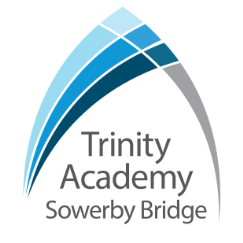 Job Title:  Library Manager Job Scale: Scale 5 (Point 12-17)  Reporting to:	Student Progress Leader, EnglishResponsible for: n/a 1To be responsible for the academy’s library provision and resources, ensuring the library is stocked with relevant and engaging texts and the space is managed to promote reading and literacy to students.  2To support the Accelerated Reading (AR) coordinator with the delivery of reading programmes and contribute to promoting participation and engaged time.  3Monitor and report on areas of AR programme, monitoring students engagement and success and identifying where students have not engaged.   Contribute to data gathering on the overall impact of AR. 4Liaise with curriculum leaders and teaching staff to create collections of supporting resources.5To encourage and support students with their reading, by challenging their choice of material, suggesting more stretching text and manage afterschool clubs that encourage students to use the library.  6Take a lead role in coordinating events during literacy week and throughout the year support and research other events, such as visiting authors, Calderdale book competition, book sales, assemblies and student reward strategies (in relation to reading and literacy).7Be responsible for ‘Library Ambassadors’.  These are a group of students who promote literacy and reading and the use of the library to their peers.  8Coordinate small groups of students to become reading partners of students in lower year groups.  This will involve arranging external training and keeping basic records of which students are involved.  9Support small reading groups and run intervention programmes with small groups of weaker readers.  10Keep up to date with trends in learning and new texts for young adults.  11Supervise library usage, managing stock and ordering resources, where required.  Other Specific Duties:All staff are expected to demonstrate consistently high standards of personal and professional conduct and maintain high standards of ethics and behaviour, within and outside school. Treat all students with dignity, observe proper boundaries and understand that every adult in the academy has a responsibility to safeguard children and young people.   To continue personal professional development as requiredAttend staff and other meetings and participate in staff training and development events as requiredTo actively engage in the performance review process All support staff may be used to perform appropriate duties as and when required by the academy, commensurate with the salary grade of that post if it is higher than the employee’s current salaryTo work in the best interests of the academy, students, parents and staffTo adhere to the academy’s policies and procedures with particular reference to Child Protection, Equal Opportunities, Teaching and Learning and Health and SafetyUndertake the role of a Form Tutor within the academy’s Vertical Tutoring pastoral College structure, and provide relevant and appropriate pastoral supportTo work flexibly, including some evening work, and to travel, as required, to meet the needs of the roleTo work at locations across the academy Trust, as required.  Whilst every effort has been made to explain the main duties and responsibilities of the post, each individual task undertaken may not be identified.  Employees will be expected to comply with any reasonable request from a manager to undertake work of a similar level that is not specified in this job description.This job description is current at the date shown, but, in consultation with you, may be changed by the Principal to reflect or anticipate changes in the job commensurate with the grade and job title. PERSON SPECIFICATIONPERSON SPECIFICATIONPERSON SPECIFICATIONJob Title: Library ManagerJob Title: Library ManagerJob Title: Library ManagerKEY CRITERIAESSENTIALDESIRABLEQualifications & Experience5 or more GCSE’s (or equivalent) at C or better, including English and Mathsstrong subject knowledge of literacya love of readingproficient use of technology, (including MS Office packages) basic experience of planning, either for lessons or for extra-curricular activitiesbasic experience of data management or data analysis experience of working with young people with SEN degree within specialist area experience as a librarian or similar roleexperience of reading programmesKnowledge & Understandingunderstanding of trends in literacy and awareness of reading choices for young adultsbasic knowledge of reward strategies and understanding how these could be appliedinnovative approaches to working with students, parents and other partnersknowledge of the needs of SEN students in academic surroundings awareness and commitment to safeguarding and promoting the welfare of children and expecting all staff to share this commitmentSkills & Abilitiesability to work consistently, prioritise and delegate appropriatelyable to handle pressure and to work to deadlinesability to communicate clearly and sensitively, both orally and in writing, with pupils, parents/carers and staff able to works independently and as part of a team, collaboratively with other staffthink creatively and imaginatively to anticipate, identify and solve problemsdemonstrate good judgmentgood administrative skillsreadiness to accept and implement change, openness and willingness to learn and flexibility willingness to develop own understanding and capability through advice and trainingthink clearly in emergency situationsnegotiate and consult fairly and effectivelyability to interpret and analyse data achieve challenging professional goalsPersonal Qualitiesan excellent record of attendance and punctualityenjoyment of working with young people commitment to learningresilience and perspectiveset high standards and provide a role model for students and staffseek advice and support when necessaryreliability, integrity and staminarespect confidentiality